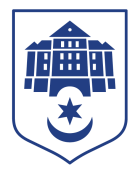 ТЕРНОПІЛЬСЬКА МІСЬКА РАДАПОСТІЙНА КОМІСІЯз питань місцевого самоврядування, законності, правопорядку, регламенту та депутатської діяльностіПротокол засідання комісії №8Від 18.08.2022Всього членів комісії:	(2) Олег Климчук, Іван ЗіньПрисутні члени комісії: 	(2) Олег Климчук, Іван ЗіньКворум є. Засідання комісії правочинне. На комісію запрошені:Зварич Мар’яна – начальник управління цифрової трансформації та комунікацій зі ЗМІ;Добрікова Світлана – начальник управління організаційно-виконавчої роботи;Харів Наталя – заступник начальника організаційного відділу ради управління організаційно-виконавчої роботи.Головуючий – голова комісії Олег КлимчукВиступив:	Олег Климчук, який запропонував сформувати порядок денний комісії питанням «Про внесення змін до рішення міської ради від 05.01.2011 року № 6/4/51 «Про затвердження положень про виконавчі органи міської ради»Результати голосування за порядок денний: За – 2, проти-0, утримались-0. Рішення прийнято. ВИРІШИЛИ:	Затвердити порядок денний комісії:Порядок денний засідання:1. Перше питання порядку денного.СЛУХАЛИ:	Про внесення змін до рішення міської ради від 05.01.2011 року № 6/4/51 «Про затвердження положень про виконавчі органи міської ради»ДОПОВІДАЛИ: Мар’яна Зварич, Світлана ДобріковаВИСТУПИЛИ: Іван Зінь, Олег КлимчукРезультати голосування за проект рішення: За – 2, проти-0,  утримались-0.Рішенняприйнято.ВИРІШИЛИ: Погодити проект рішення міської ради «Про внесення змін до рішення міської ради від 05.01.2011 року № 6/4/51 «Про затвердження положень про виконавчі органи міської ради»».Голова комісії							Олег КЛИМЧУКСекретар комісії 							Іван  ЗІНЬПро внесення змін до рішення міської ради від 05.01.2011 року № 6/4/51 «Про затвердження положень про виконавчі органи міської ради»